Colegio Emilia Riquelme. 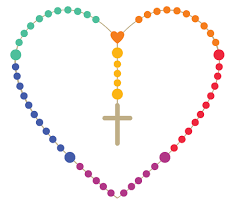 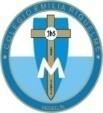 Taller de Tecnología e informática. Grado: CUARTO. Nuestra clase en el horario normal son los VIERNES de 10:30 a 11:30 am. Gracias por su apoyo y envió puntual.Un saludo enorme y Dios los guarde.Correo: pbustamante@campus.com.co  (por favor en el asunto del correo escribir nombre apellido y grado. Gracias)Esta clase será virtual por zoom a las 10:30 am. Más adelante les comparto el enlace con la profe.Fecha 16 DE OCTUBRE de 2020Saludo: CANCIÓN.Tema: QUE ES LA ERGONOMIA.VIDEO:https://www.youtube.com/watch?v=hc7n4oPA1awTOMAR NOTA DEL VIDEO.ACTIVIDAD:Utiliza el Word.Pega una imagen que se relacione con la ergonomía.Luego escribe 4 oraciones sobre la imagen y la explicación que se dio sobre el tema.